ЧЕРКАСЬКА ОБЛАСНА РАДАР І Ш Е Н Н Я18.03.2020 										№ 36-61/VIIПро клопотаннящодо нагородженняГрамотою Верховної Ради УкраїниТРЕНКІНА Ю.В.Відповідно до частини другої статті 43 Закону України "Про місцеве самоврядування в Україні", Положення про Почесну грамоту та Грамоту Верховної Ради України, затвердженого Постановою Верховної Ради України від 05 липня 2001 року № 2541-III, враховуючи лист Черкаської міської ради від 02.10.2019 № 3865-01-29, обласна рада в и р і ш и л а:просити Верховну Раду України нагородити Грамотою Верховної Ради України за сумлінне виконання обов’язків депутата та голови постійної комісії міської ради, спрямованих на розвиток місцевого самоврядування в м. Черкаси, значний особистий внесок у соціально-економічний, культурний розвиток обласного центру, значне оновлення сфери житлово-комунального комплексу міста, активну громадянську позиціюГолова									А. ПІДГОРНИЙТРЕНКІНАЮрія Васильовича–депутата Черкаської міської ради, голову постійної комісії міської ради з питань економічного розвитку, інвестиційної політики, дерегуляції, бюджету, фінансів, тарифів та регуляторної політики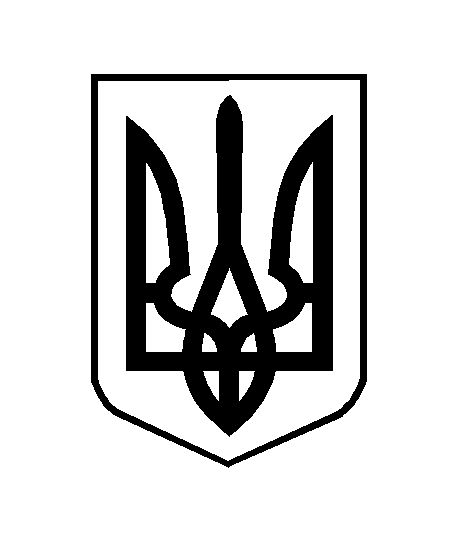 